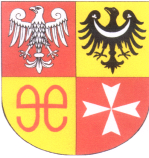 INFORMACJA O MATERIAŁACH PRZETARGOWYCH	Powiat Świebodziński informuje, iż wszelkie materiały przetargowe dotyczące postępowania przetargowego nr  PEZ.272.1.17.2021.BN na zadanie pn.: „Zimowe utrzymanie dróg powiatowych Powiatu Świebodzińskiego w sezonie 2021/2022”dostępne są na stronie internetowej pod adresem:https://portal.smartpzp.pl/powiatswiebodzinski.zamowienia 